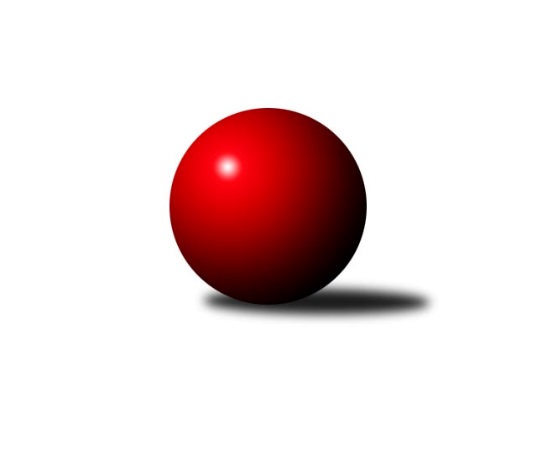 Č.1Ročník 2019/2020	6.9.2019Nejlepšího výkonu v tomto kole: 2556 dosáhlo družstvo: KK Kosmonosy BStředočeský krajský přebor I. třídy 2019/2020Výsledky 1. kolaSouhrnný přehled výsledků:TJ Sokol Kostelec nad Černými lesy A	- KK SDS Sadská B	7:1	2454:2403	7.0:5.0	6.9.KK Kosmonosy B	- TJ Sokol Benešov C	6:2	2556:2468	8.0:4.0	6.9.TJ Sokol Tehovec B	- TJ Sparta Kutná Hora B	6:2	2500:2427	8.0:4.0	6.9.KK Vlašim B	- TJ Kovohutě Příbram B	7:1	2394:2299	7.0:5.0	6.9.TJ Sokol Kolín B	- KK Jiří Poděbrady B	2:6	2334:2468	4.0:8.0	6.9.Tabulka družstev:	1.	TJ Sokol Kostelec nad Černými lesy A	1	1	0	0	7.0 : 1.0 	7.0 : 5.0 	 2454	2	2.	KK Vlašim B	1	1	0	0	7.0 : 1.0 	7.0 : 5.0 	 2394	2	3.	KK Kosmonosy B	1	1	0	0	6.0 : 2.0 	8.0 : 4.0 	 2556	2	4.	TJ Sokol Tehovec B	1	1	0	0	6.0 : 2.0 	8.0 : 4.0 	 2500	2	5.	KK Jiří Poděbrady B	1	1	0	0	6.0 : 2.0 	8.0 : 4.0 	 2468	2	6.	TJ Sokol Červené Pečky A	0	0	0	0	0.0 : 0.0 	0.0 : 0.0 	 0	0	7.	TJ Sokol Benešov C	1	0	0	1	2.0 : 6.0 	4.0 : 8.0 	 2468	0	8.	TJ Sparta Kutná Hora B	1	0	0	1	2.0 : 6.0 	4.0 : 8.0 	 2427	0	9.	TJ Sokol Kolín B	1	0	0	1	2.0 : 6.0 	4.0 : 8.0 	 2334	0	10.	KK SDS Sadská B	1	0	0	1	1.0 : 7.0 	5.0 : 7.0 	 2403	0	11.	TJ Kovohutě Příbram B	1	0	0	1	1.0 : 7.0 	5.0 : 7.0 	 2299	0Podrobné výsledky kola:	 TJ Sokol Kostelec nad Černými lesy A	2454	7:1	2403	KK SDS Sadská B	Martin Malkovský	 	 217 	 191 		408 	 1:1 	 386 	 	187 	 199		Jan Suchánek	Miroslav Šplíchal	 	 187 	 186 		373 	 0:2 	 421 	 	216 	 205		Jan Renka ml.	Michal Brachovec	 	 225 	 199 		424 	 2:0 	 390 	 	204 	 186		Jiří Miláček	Veronika Šatavová	 	 190 	 219 		409 	 1:1 	 406 	 	208 	 198		Marie Šturmová	Patrik Matějček	 	 212 	 211 		423 	 2:0 	 398 	 	196 	 202		Jaroslav Hojka	Miloslav Budský	 	 215 	 202 		417 	 1:1 	 402 	 	198 	 204		Miloš Lédlrozhodčí: vedoucí družstevNejlepší výkon utkání: 424 - Michal Brachovec	 KK Kosmonosy B	2556	6:2	2468	TJ Sokol Benešov C	Hana Mlejnková	 	 212 	 193 		405 	 0:2 	 438 	 	216 	 222		Karel Hašek	Věroslav Řípa	 	 224 	 213 		437 	 2:0 	 401 	 	223 	 178		Karel Palát	Vladislav Tajč	 	 200 	 211 		411 	 1:1 	 386 	 	165 	 221		Ladislav Žebrakovský	Ondrej Troják	 	 229 	 243 		472 	 2:0 	 417 	 	203 	 214		Ladislav Kalous	Ondřej Majerčík	 	 216 	 185 		401 	 1:1 	 416 	 	213 	 203		Karel Drábek	Břetislav Vystrčil	 	 218 	 212 		430 	 2:0 	 410 	 	200 	 210		Josef Matoušekrozhodčí: Tajč VladislavNejlepší výkon utkání: 472 - Ondrej Troják	 TJ Sokol Tehovec B	2500	6:2	2427	TJ Sparta Kutná Hora B	Jan Volhejn	 	 243 	 205 		448 	 2:0 	 403 	 	202 	 201		Lenka Klimčáková	Adéla Čákorová	 	 180 	 217 		397 	 1:1 	 410 	 	218 	 192		Václav Pufler	Jiří Chaloupka	 	 190 	 205 		395 	 1:1 	 401 	 	188 	 213		Martin Vaněk	Michaela Bílková *1	 	 171 	 222 		393 	 1:1 	 383 	 	185 	 198		Jiří Kavalír	Jan Cukr	 	 223 	 210 		433 	 2:0 	 417 	 	212 	 205		Václav Pufler	Tomáš Vavřinec	 	 220 	 214 		434 	 1:1 	 413 	 	226 	 187		Jiří Halfarrozhodčí: Volhejn Janstřídání: *1 od 51. hodu Miloslav DlabačNejlepší výkon utkání: 448 - Jan Volhejn	 KK Vlašim B	2394	7:1	2299	TJ Kovohutě Příbram B	Luboš Trna	 	 174 	 178 		352 	 0:2 	 385 	 	187 	 198		Petr Kříž	Simona Kačenová	 	 214 	 191 		405 	 1:1 	 403 	 	218 	 185		Jaroslav Chmel	Pavel Vojta	 	 221 	 209 		430 	 1:1 	 413 	 	198 	 215		Václav Kodet	Luboš Zajíček	 	 201 	 213 		414 	 2:0 	 363 	 	172 	 191		Vladimír Pergl	Vladislav Pessr	 	 196 	 192 		388 	 2:0 	 338 	 	150 	 188		Zdeněk Lukáš	František Pícha	 	 221 	 184 		405 	 1:1 	 397 	 	194 	 203		Václav Šeflrozhodčí: Trna LubošNejlepší výkon utkání: 430 - Pavel Vojta	 TJ Sokol Kolín B	2334	2:6	2468	KK Jiří Poděbrady B	Jakub Vachta	 	 179 	 181 		360 	 0:2 	 429 	 	215 	 214		Jan Poláček	Lukáš Vacek	 	 186 	 192 		378 	 0:2 	 428 	 	227 	 201		Jiří Šafránek	Ladislav Hetcl st.	 	 206 	 214 		420 	 2:0 	 393 	 	190 	 203		Dušan Richter	Ladislav Hetcl ml.	 	 218 	 235 		453 	 2:0 	 381 	 	180 	 201		Ondřej Šustr	Rudolf Zborník	 	 175 	 171 		346 	 0:2 	 390 	 	188 	 202		Vladimír Klindera	Dalibor Mierva	 	 186 	 191 		377 	 0:2 	 447 	 	238 	 209		Jaroslav Kazdarozhodčí: Mierva DaliborNejlepší výkon utkání: 453 - Ladislav Hetcl ml.Pořadí jednotlivců:	jméno hráče	družstvo	celkem	plné	dorážka	chyby	poměr kuž.	Maximum	1.	Ondrej Troják 	KK Kosmonosy B	472.00	303.0	169.0	0.0	1/1	(472)	2.	Ladislav Hetcl  ml.	TJ Sokol Kolín B	453.00	291.0	162.0	2.0	1/1	(453)	3.	Jan Volhejn 	TJ Sokol Tehovec B	448.00	306.0	142.0	5.0	1/1	(448)	4.	Jaroslav Kazda 	KK Jiří Poděbrady B	447.00	306.0	141.0	13.0	1/1	(447)	5.	Karel Hašek 	TJ Sokol Benešov C	438.00	286.0	152.0	1.0	1/1	(438)	6.	Věroslav Řípa 	KK Kosmonosy B	437.00	291.0	146.0	5.0	1/1	(437)	7.	Tomáš Vavřinec 	TJ Sokol Tehovec B	434.00	273.0	161.0	4.0	1/1	(434)	8.	Jan Cukr 	TJ Sokol Tehovec B	433.00	284.0	149.0	4.0	1/1	(433)	9.	Pavel Vojta 	KK Vlašim B	430.00	287.0	143.0	4.0	1/1	(430)	10.	Břetislav Vystrčil 	KK Kosmonosy B	430.00	302.0	128.0	8.0	1/1	(430)	11.	Jan Poláček 	KK Jiří Poděbrady B	429.00	287.0	142.0	5.0	1/1	(429)	12.	Jiří Šafránek 	KK Jiří Poděbrady B	428.00	298.0	130.0	9.0	1/1	(428)	13.	Michal Brachovec 	TJ Sokol Kostelec nad Černými lesy A	424.00	282.0	142.0	3.0	1/1	(424)	14.	Patrik Matějček 	TJ Sokol Kostelec nad Černými lesy A	423.00	272.0	151.0	7.0	1/1	(423)	15.	Jan Renka  ml.	KK SDS Sadská B	421.00	287.0	134.0	7.0	1/1	(421)	16.	Ladislav Hetcl  st.	TJ Sokol Kolín B	420.00	296.0	124.0	7.0	1/1	(420)	17.	Václav Pufler 	TJ Sparta Kutná Hora B	417.00	293.0	124.0	8.0	1/1	(417)	18.	Ladislav Kalous 	TJ Sokol Benešov C	417.00	303.0	114.0	6.0	1/1	(417)	19.	Miloslav Budský 	TJ Sokol Kostelec nad Černými lesy A	417.00	311.0	106.0	8.0	1/1	(417)	20.	Karel Drábek 	TJ Sokol Benešov C	416.00	278.0	138.0	2.0	1/1	(416)	21.	Luboš Zajíček 	KK Vlašim B	414.00	289.0	125.0	6.0	1/1	(414)	22.	Jiří Halfar 	TJ Sparta Kutná Hora B	413.00	288.0	125.0	7.0	1/1	(413)	23.	Václav Kodet 	TJ Kovohutě Příbram B	413.00	293.0	120.0	16.0	1/1	(413)	24.	Vladislav Tajč 	KK Kosmonosy B	411.00	307.0	104.0	11.0	1/1	(411)	25.	Václav Pufler 	TJ Sparta Kutná Hora B	410.00	278.0	132.0	7.0	1/1	(410)	26.	Josef Matoušek 	TJ Sokol Benešov C	410.00	287.0	123.0	10.0	1/1	(410)	27.	Veronika Šatavová 	TJ Sokol Kostelec nad Černými lesy A	409.00	278.0	131.0	3.0	1/1	(409)	28.	Martin Malkovský 	TJ Sokol Kostelec nad Černými lesy A	408.00	286.0	122.0	5.0	1/1	(408)	29.	Marie Šturmová 	KK SDS Sadská B	406.00	272.0	134.0	6.0	1/1	(406)	30.	František Pícha 	KK Vlašim B	405.00	272.0	133.0	8.0	1/1	(405)	31.	Simona Kačenová 	KK Vlašim B	405.00	290.0	115.0	7.0	1/1	(405)	32.	Hana Mlejnková 	KK Kosmonosy B	405.00	291.0	114.0	5.0	1/1	(405)	33.	Jaroslav Chmel 	TJ Kovohutě Příbram B	403.00	280.0	123.0	9.0	1/1	(403)	34.	Lenka Klimčáková 	TJ Sparta Kutná Hora B	403.00	296.0	107.0	8.0	1/1	(403)	35.	Miloš Lédl 	KK SDS Sadská B	402.00	297.0	105.0	7.0	1/1	(402)	36.	Martin Vaněk 	TJ Sparta Kutná Hora B	401.00	273.0	128.0	9.0	1/1	(401)	37.	Karel Palát 	TJ Sokol Benešov C	401.00	279.0	122.0	10.0	1/1	(401)	38.	Ondřej Majerčík 	KK Kosmonosy B	401.00	296.0	105.0	9.0	1/1	(401)	39.	Jaroslav Hojka 	KK SDS Sadská B	398.00	274.0	124.0	6.0	1/1	(398)	40.	Adéla Čákorová 	TJ Sokol Tehovec B	397.00	266.0	131.0	5.0	1/1	(397)	41.	Václav Šefl 	TJ Kovohutě Příbram B	397.00	289.0	108.0	10.0	1/1	(397)	42.	Jiří Chaloupka 	TJ Sokol Tehovec B	395.00	279.0	116.0	6.0	1/1	(395)	43.	Dušan Richter 	KK Jiří Poděbrady B	393.00	289.0	104.0	9.0	1/1	(393)	44.	Vladimír Klindera 	KK Jiří Poděbrady B	390.00	274.0	116.0	10.0	1/1	(390)	45.	Jiří Miláček 	KK SDS Sadská B	390.00	284.0	106.0	9.0	1/1	(390)	46.	Vladislav Pessr 	KK Vlašim B	388.00	282.0	106.0	11.0	1/1	(388)	47.	Ladislav Žebrakovský 	TJ Sokol Benešov C	386.00	270.0	116.0	11.0	1/1	(386)	48.	Jan Suchánek 	KK SDS Sadská B	386.00	275.0	111.0	15.0	1/1	(386)	49.	Petr Kříž 	TJ Kovohutě Příbram B	385.00	273.0	112.0	12.0	1/1	(385)	50.	Jiří Kavalír 	TJ Sparta Kutná Hora B	383.00	276.0	107.0	9.0	1/1	(383)	51.	Ondřej Šustr 	KK Jiří Poděbrady B	381.00	296.0	85.0	12.0	1/1	(381)	52.	Lukáš Vacek 	TJ Sokol Kolín B	378.00	270.0	108.0	10.0	1/1	(378)	53.	Dalibor Mierva 	TJ Sokol Kolín B	377.00	281.0	96.0	11.0	1/1	(377)	54.	Miroslav Šplíchal 	TJ Sokol Kostelec nad Černými lesy A	373.00	270.0	103.0	8.0	1/1	(373)	55.	Vladimír Pergl 	TJ Kovohutě Příbram B	363.00	268.0	95.0	12.0	1/1	(363)	56.	Jakub Vachta 	TJ Sokol Kolín B	360.00	255.0	105.0	10.0	1/1	(360)	57.	Luboš Trna 	KK Vlašim B	352.00	258.0	94.0	10.0	1/1	(352)	58.	Rudolf Zborník 	TJ Sokol Kolín B	346.00	260.0	86.0	17.0	1/1	(346)	59.	Zdeněk Lukáš 	TJ Kovohutě Příbram B	338.00	249.0	89.0	17.0	1/1	(338)Sportovně technické informace:Starty náhradníků:registrační číslo	jméno a příjmení 	datum startu 	družstvo	číslo startu23023	Veronika Šatavová	06.09.2019	TJ Sokol Kostelec nad Černými lesy A	1x
Hráči dopsaní na soupisku:registrační číslo	jméno a příjmení 	datum startu 	družstvo	23022	Jan Cukr	06.09.2019	TJ Sokol Tehovec B	1649	Věroslav Řípa	06.09.2019	KK Kosmonosy B	1960	Lenka Klimčáková	06.09.2019	TJ Sparta Kutná Hora B	24454	Jakub Vachta	06.09.2019	TJ Sokol Kolín B	24323	Václav Kodet	06.09.2019	TJ Kovohutě Příbram B	Program dalšího kola:2. kolo13.9.2019	pá	17:00	TJ Sparta Kutná Hora B - TJ Kovohutě Příbram B	13.9.2019	pá	17:00	TJ Sokol Červené Pečky A - KK Jiří Poděbrady B	13.9.2019	pá	17:00	TJ Sokol Benešov C - TJ Sokol Tehovec B	13.9.2019	pá	17:00	KK Kosmonosy B - KK SDS Sadská B	13.9.2019	pá	18:00	TJ Sokol Kolín B - TJ Sokol Kostelec nad Černými lesy A				-- volný los -- - KK Vlašim B	Nejlepší šestka kola - absolutněNejlepší šestka kola - absolutněNejlepší šestka kola - absolutněNejlepší šestka kola - absolutněNejlepší šestka kola - dle průměru kuželenNejlepší šestka kola - dle průměru kuželenNejlepší šestka kola - dle průměru kuželenNejlepší šestka kola - dle průměru kuželenNejlepší šestka kola - dle průměru kuželenPočetJménoNázev týmuVýkonPočetJménoNázev týmuPrůměr (%)Výkon1xOndrej TrojákKosmonosy B4721xLadislav Hetcl ml.Kolín B114.664531xLadislav Hetcl ml.Kolín B4531xJaroslav KazdaPoděbrady B113.144471xJan VolhejnTehovec B4481xOndrej TrojákKosmonosy B112.974721xJaroslav KazdaPoděbrady B4471xJan VolhejnTehovec B108.64481xKarel HašekBenešov C4381xJan PoláčekPoděbrady B108.584291xVěroslav ŘípaKosmonosy B4371xJiří ŠafránekPoděbrady B108.33428